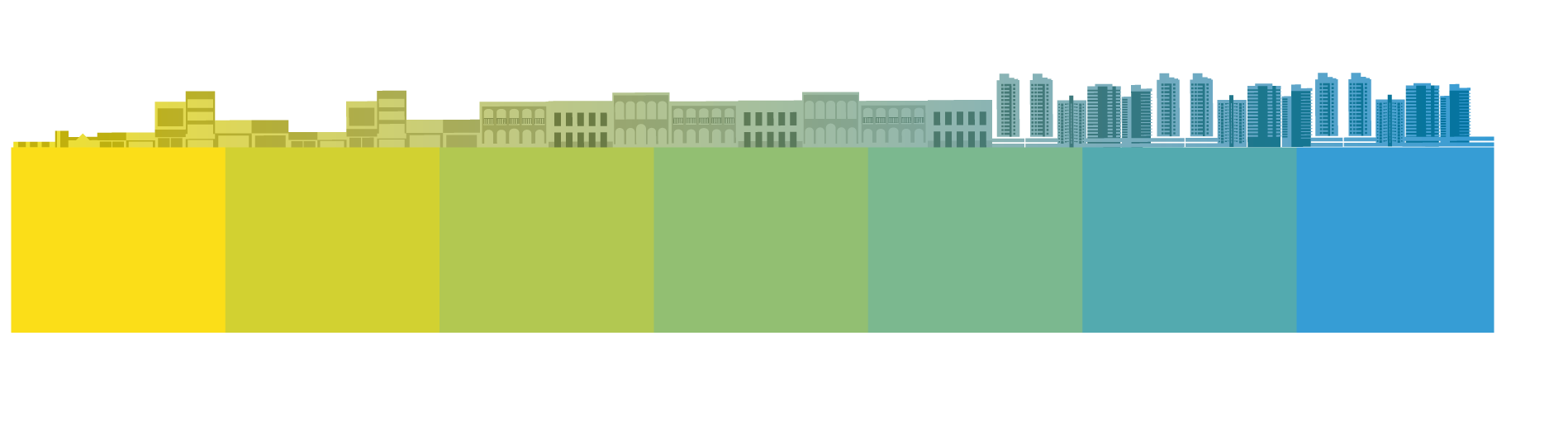 Ata da 6ª Reunião Ordinária do Conselho Municipal de TurismoBiênio 2021 - 2023 (nº 06/2021)Realizada no décimo segundo dia do mês de novembro do ano de dois mil e vinte um, iniciada às nove horas e trinta minutos, em formato híbrido, na sala de conferência da Federação de Comércio do Maranhão, situado na Avenida dos Holandeses, S/N, Quadra 24, Calhau- CEP: 65071.380- São Luís (MA). Participaram da reunião o presidente, Sr. Mauro Borralho de Andrade, membro titular do SEBRAE/MA, Sr. Saulo Ribeiro dos Santos, membro titular da Secretaria Municipal de Turismo de São Luís, a Sra. Sabrina Martins, membro suplente da Secretaria Municipal de Turismo, Sr. Pedro Robson Holanda, membro suplente da Federação das Indústrias do Maranhão, Alysson Ribeiro Soares, representante suplente do Sindicato Empresarial de Hospedagem e Alimentação do Maranhão, a Sra. Renata Ribeiro Costa, membro titular da Associação Comercial do Maranhão - ACM, o Sr. Paulo Montanha, representante do SINDETUR MA. Também esteve presente, o colaborador da Secretaria Municipal de Turismo, Willian Barbosa Filho. O Presidente do Conselho Municipal de Turismo abriu a reunião, cumprimentando a mesa e os demais participantes da reunião. A pauta principal centrou-se nas discussões sobre as ações promocionais do evento LGBTQIA + que ocorrerão em 2022 no Valparaíso Adventure Park em Paço do Lumiar – MA. Nesse sentido, os conselheiros propuseram uma parceria com a Coca-Cola para viabilizar a distribuição do Guaraná Jesus nos 03 dias de evento. Logo em seguida, foi proposto pelo Secretário de Turismo, Sr. Saulo Ribeiro, a confecção de um kit welcome para recepção dos visitantes oriundos do Cruzeiro. Dando prosseguimento, a conselheira Renata sugeriu a realização de um flash mob. Após uma breve discussão, decidiu-se pelo flash mob como ação promocional.   Ainda, o conselheiro Sr. Armando Ferreira, trouxe a informação de que estão acontecendo assaltos com frequência na região da orla de São Luís, principalmente na região compreendida entre o Espigão e a Praia do Pescador. Já houve relatos de casos de celulares tomados de assaltos inclusive em áreas internas de hotéis. Após a discussão deste assunto pelos diretores, estes entenderam que esta situação deveria ser repassada pelo COMTUR para os órgãos de segurança pública estadual. Dessa forma, decidiu-se pelo envio de um convite para o comandante da Polícia Militar do Maranhão através da Secretaria Estadual de Turismo -MA, com intuito de solicitar  a presença de algum representante da segurança pública para debater a questão dos assaltos.Após as deliberações e discussões da ordem do dia, nada mais havendo, o presidente agradeceu a presença de todos e deu por encerrada a reunião. 